Успіхи та досягнення 2020/2021 навчального року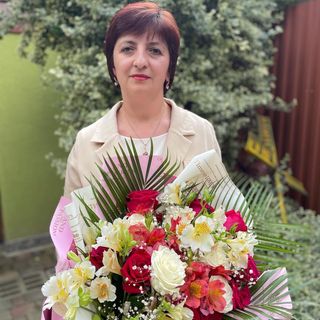 ІІІ місце директора ЗЗСО Попович Ольги Іванівни у І (зональному) турі Всеукраїнського конкурсу «Учитель року-2021» в номінації 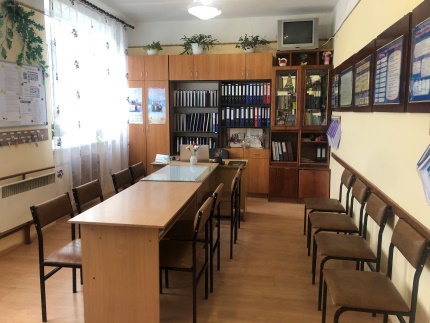 «Керівник закладу освіти».І місце заступника директора з навчально-виховної роботиБоднар Богдани Георгіївни у конкурсі «Кращий кабінет завуча ЗСО/ЗЗСО»ІІ місце учениці 6-А класу Тернущак Кароліни в  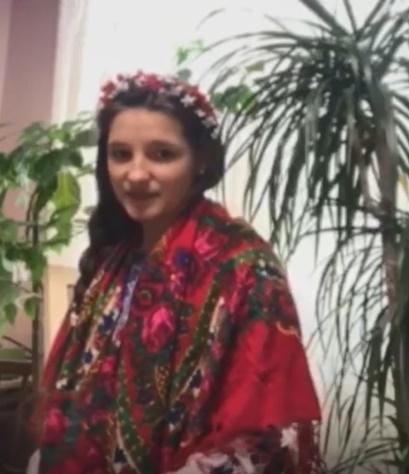     Х дистанційному районному конкурсі читців     «Ми діти твої, Україно!» в номінації «Гумор та сатира».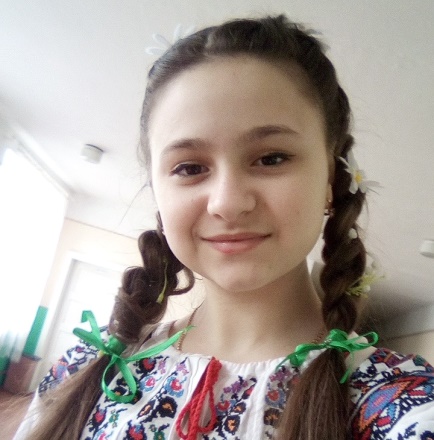     (Керівник – вчитель української мови і літератури Олефір Г.Т.)   ІІ місце учениці 8-Б класу Колач Наталії в    ХІ Всеукраїнській науково-технічній виставці-конкурсі    молодіжних інноваційних проєктів «Майбутнє України».    (Керівник – вчитель фізики Колач Н.І.) 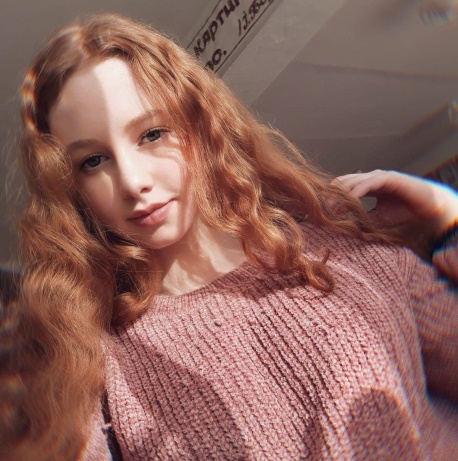 І місце учениці 11-го класу Ангела Павліни в районному етапі Всеукраїнської краєзнавчої акції учнівської молоді «Українська революція: 100 років надії і боротьби».(Керівник – вчитель історії та правознавства Данилич Т.Д.) ІІІ місця учнів 7-Б класу Козленка Василя та Руснака Василя в обласному етапі Всеукраїнського  конкурсу дитячого малюнку «Зоологічна галерея». (Керівник – вчитель образотворчого мистецтва Тафійчук В.Ю.) 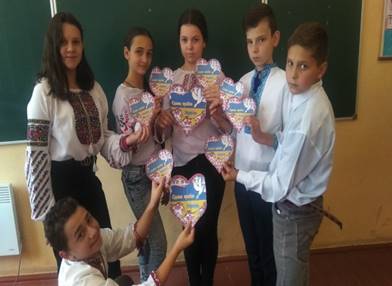 ІІ місце колективу учнів 7-Б класу у ІІІ (обласному) турі Всеукраїнської краєзнавчої експедиції учнівської молоді «Моя Батьківщина – Україна!».(Керівник – вчитель історії Кушнірюк А.В.)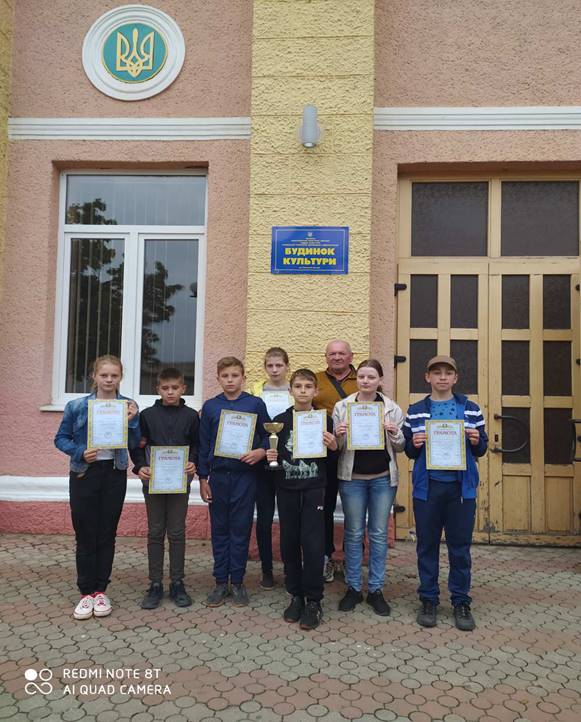 ІІІ місце збірної ЗЗСО у Першості району з шашок.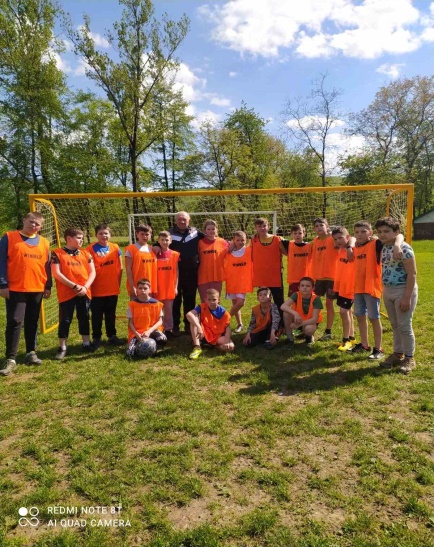 ІІІ місце збірної ЗЗСО у Першості області з шашок.(Керівник  - вчитель фізичної культури Попович М.М.)ІІ місце збірної юнаків у Першості району з міні-футболу.ІІ місце збірної хлопців 5-6-х класів у зональних змаганнях з футболу. (Керівник  - вчитель фізичної культури Попович М.М.)